Zadanie 1. Czy wiesz jak powstaje tęcza? Dokończ malowanie tęczy.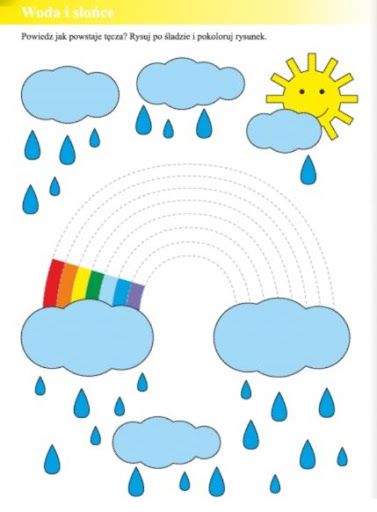 Zadanie 2.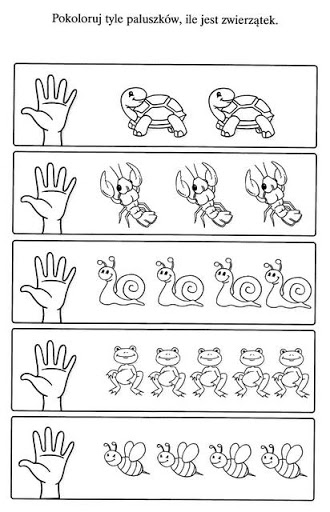 Zadanie 3. 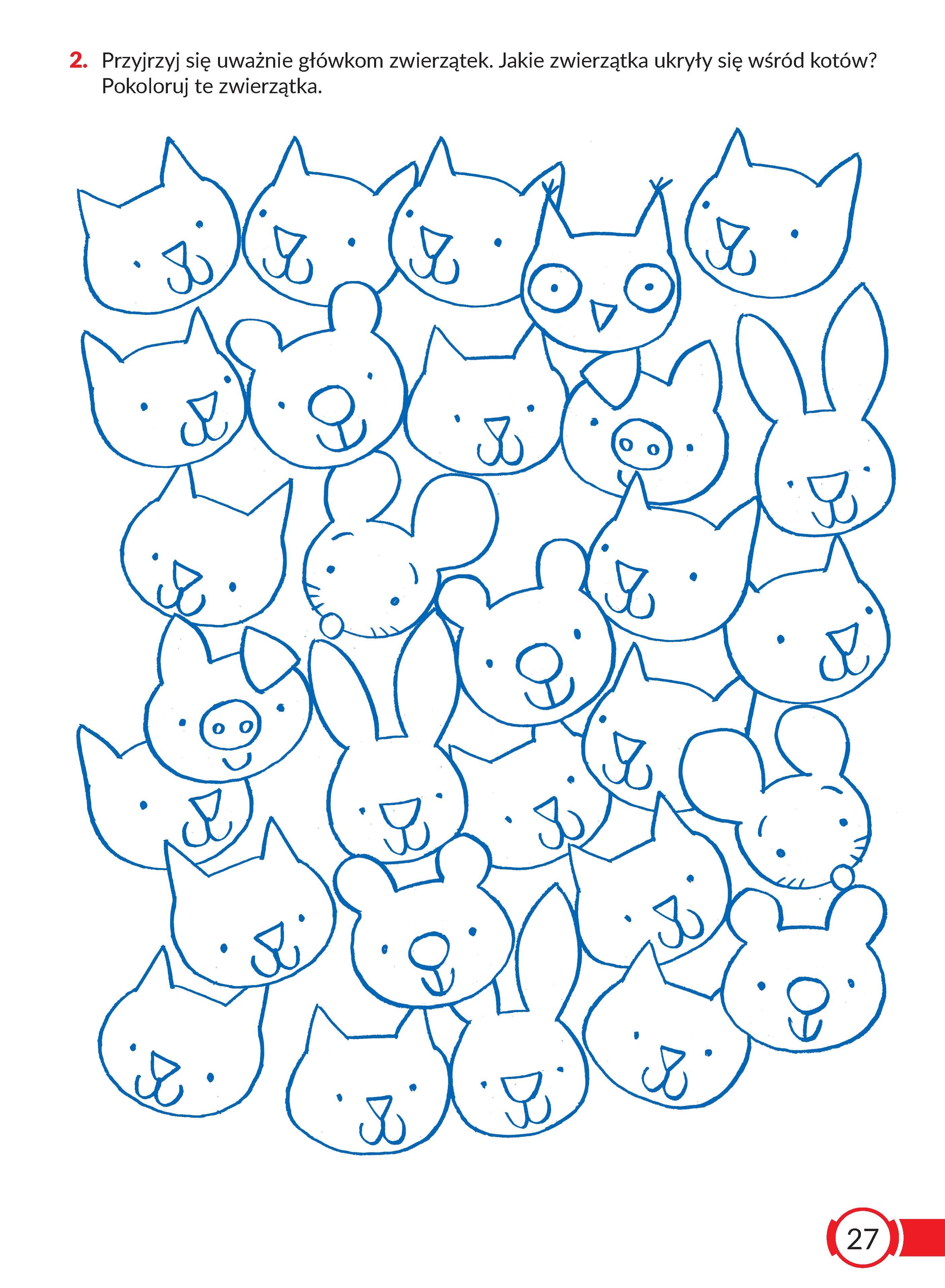 